  FAREHAM MASONIC CLUB  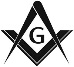 The Masonic Hall, Queens Road, FAREHAM, Hampshire, PO16 0NNTelephone: 01329 232800 / Email (Booking / Bar Manager): fmcbookings@btconnect.comHALL BOOKING FORMThis Booking Form must be returned with the Booking Fee to the Bar ManagerHirer’s NameLodge (if applicable)AddressPost CodeContact NumberEmail addressType of FunctionDate of FunctionNumbers attending (to be confirmed 3 weeks before event) (Maximum of 110 persons)Numbers attending (to be confirmed 3 weeks before event) (Maximum of 110 persons)Booking Fee (£100 FMC Members; £175 Non-members)£50 non-returnable deposit to be paid to confirm booking.Booking Fee (£100 FMC Members; £175 Non-members)£50 non-returnable deposit to be paid to confirm booking.Cancellation Fee for Lodge Free Events (£100) Booking Fee (minus deposit) only refundable if another function is paid for on the day/night in question.Cancellation Fee for Lodge Free Events (£100) Booking Fee (minus deposit) only refundable if another function is paid for on the day/night in question.Booking Fee - Short Lets (£30 per hour, minimum 2 hours)Booking Fee - Short Lets (£30 per hour, minimum 2 hours)Start time of Function (normally 7.00 p.m.)Start time of Function (normally 7.00 p.m.)Time required for Bar Opening (if different from above)Time required for Bar Opening (if different from above)Bar Required beyond 11.00 p.m. (£30.00 per ½ hour)Bar Required beyond 11.00 p.m. (£30.00 per ½ hour)YES / NOWill there be a band or disco?Will there be a band or disco?YES / NOWill food be required? (must be arranged through our Caterers)Will food be required? (must be arranged through our Caterers)YES / NOTime of Dining (if required)Time of Dining (if required)Time Hall access is required (see Conditions of Hire)Time Hall access is required (see Conditions of Hire)Time Hall to be vacated (see Conditions of Hire)Time Hall to be vacated (see Conditions of Hire)We have read the terms and conditions of hire and agree to abide by them.  In the event of any infringement we are prepared to accept full responsibility and pay for any damages caused.Signature:                                                                                   Date:We have read the terms and conditions of hire and agree to abide by them.  In the event of any infringement we are prepared to accept full responsibility and pay for any damages caused.Signature:                                                                                   Date:We have read the terms and conditions of hire and agree to abide by them.  In the event of any infringement we are prepared to accept full responsibility and pay for any damages caused.Signature:                                                                                   Date:Office Use: Updated Dec 18Office Use: Updated Dec 18